Requerimento Nº 358/2023                                                                                                                                                                                                                                                                       EMENTA: Requer ao Exmo. Prefeito Paulo Silva, por intermédio da secretaria competente, informações referentes à placa que foi colocada no Centro de Especialidades Médicas (CEM), com os dizeres: “SUS - Centro de Diagnóstico Dr. Luiz Fernando Zarpão - Secretaria Municipal de Saúde – Mogi Mirim”.SENHOR PRESIDENTE, SENHORES VEREADORES E VEREADORAS, Requer ao Exmo. Prefeito Paulo Silva, por intermédio da secretaria competente, informações referentes à placa que foi colocada no Centro de Especialidades Médicas (CEM), com os dizeres: “SUS - Centro de Diagnóstico Dr. Luiz Fernando Zarpão Secretaria Municipal de Saúde – Mogi Mirim”.	Qual foi o valor gasto para confeccionar a placa e quem foi o ordenador? 	Quando essa placa foi instalada? Houve autorização dos familiares para instalar a placa? Onde está a placa neste momento?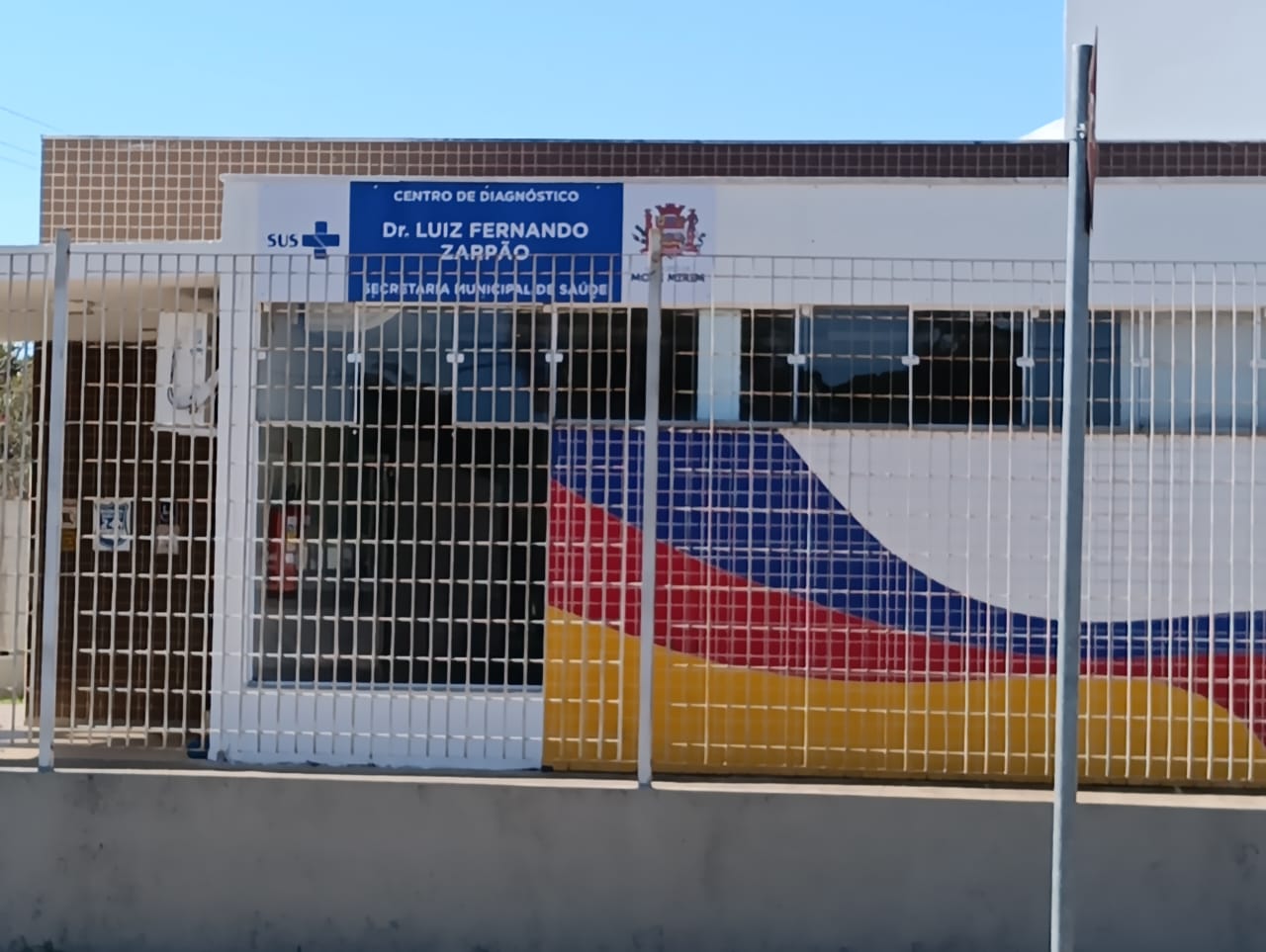 SALA DAS SESSÕES “VEREADOR SANTO RÓTOLLI”, aos 18 de agosto de 2023.VEREADOR DOUTOR TIAGO CÉSAR COSTA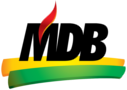 